附件1：教育部第四批1+X证书制度试点工作药品购销员培训师资及考评员登记表附件2：参会回执附件3：教育部第四批1+X 证书制度试点药品购销第1期师资及考评员培训班与会人员健康承诺书附件4：微知库操作说明1、使用PC端完成用户注册
（网址http://wzk.36ve.com/home/project-home-page?projectId=31）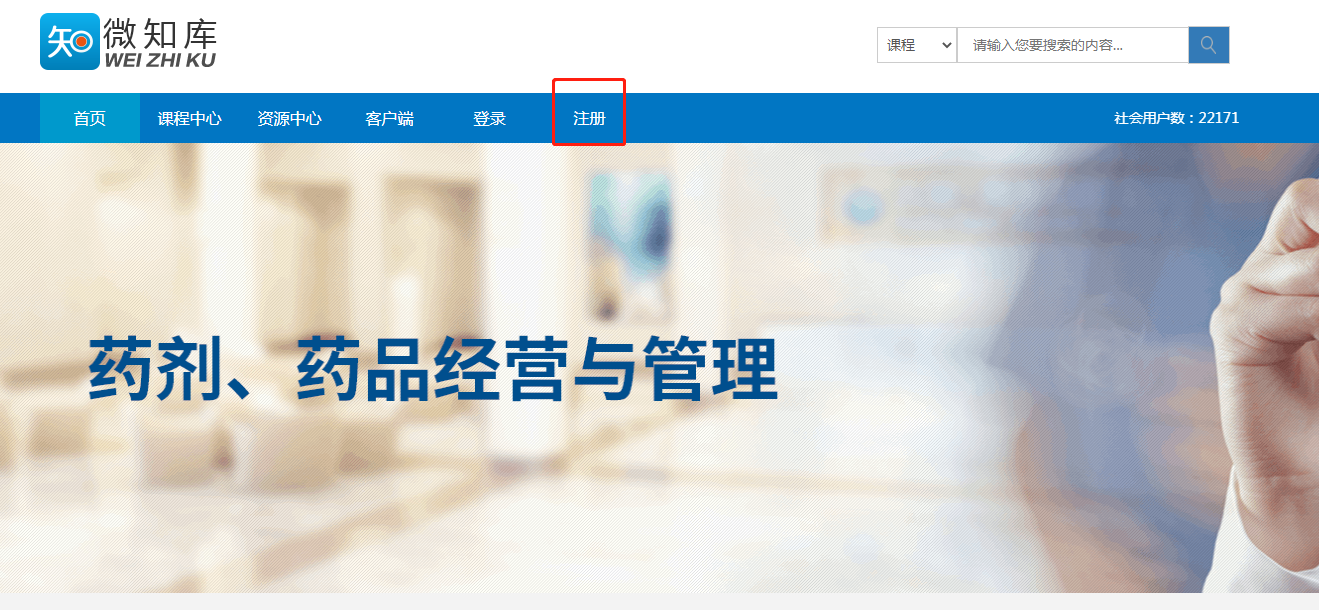 2、注册完成后，登录系统，在课程中心里找到微知库药品购销（1+X）课程后单击“报名学习”按钮加入课程
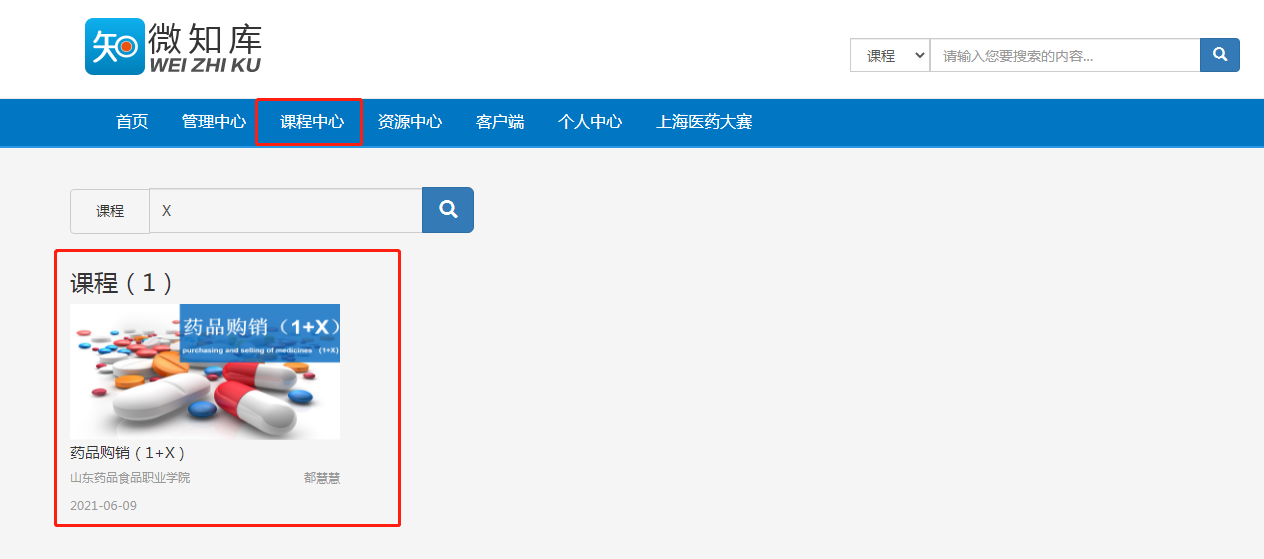 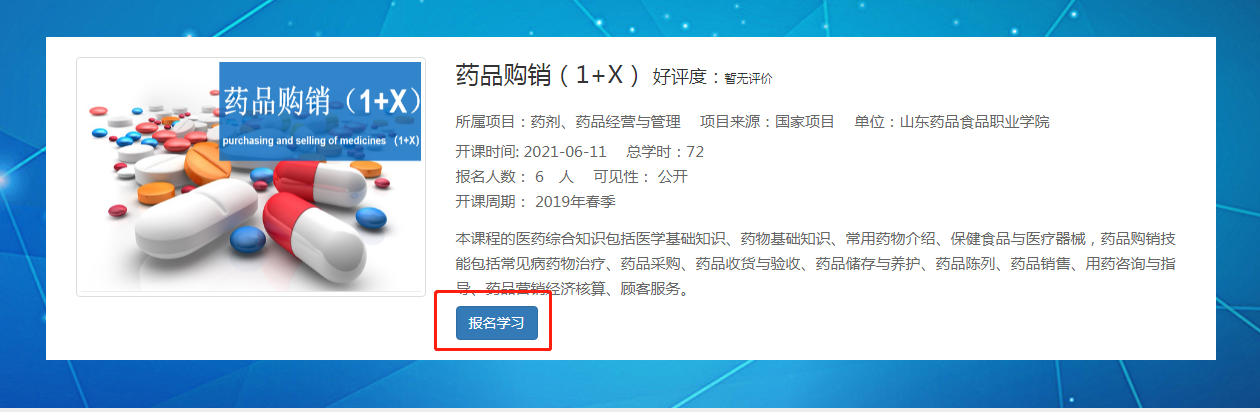 3、加入课程后，也可以使用APP继续完成学习。（附下载二维码）
       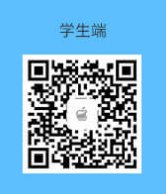 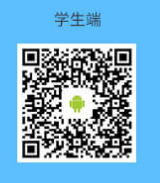 附件5：交通路线图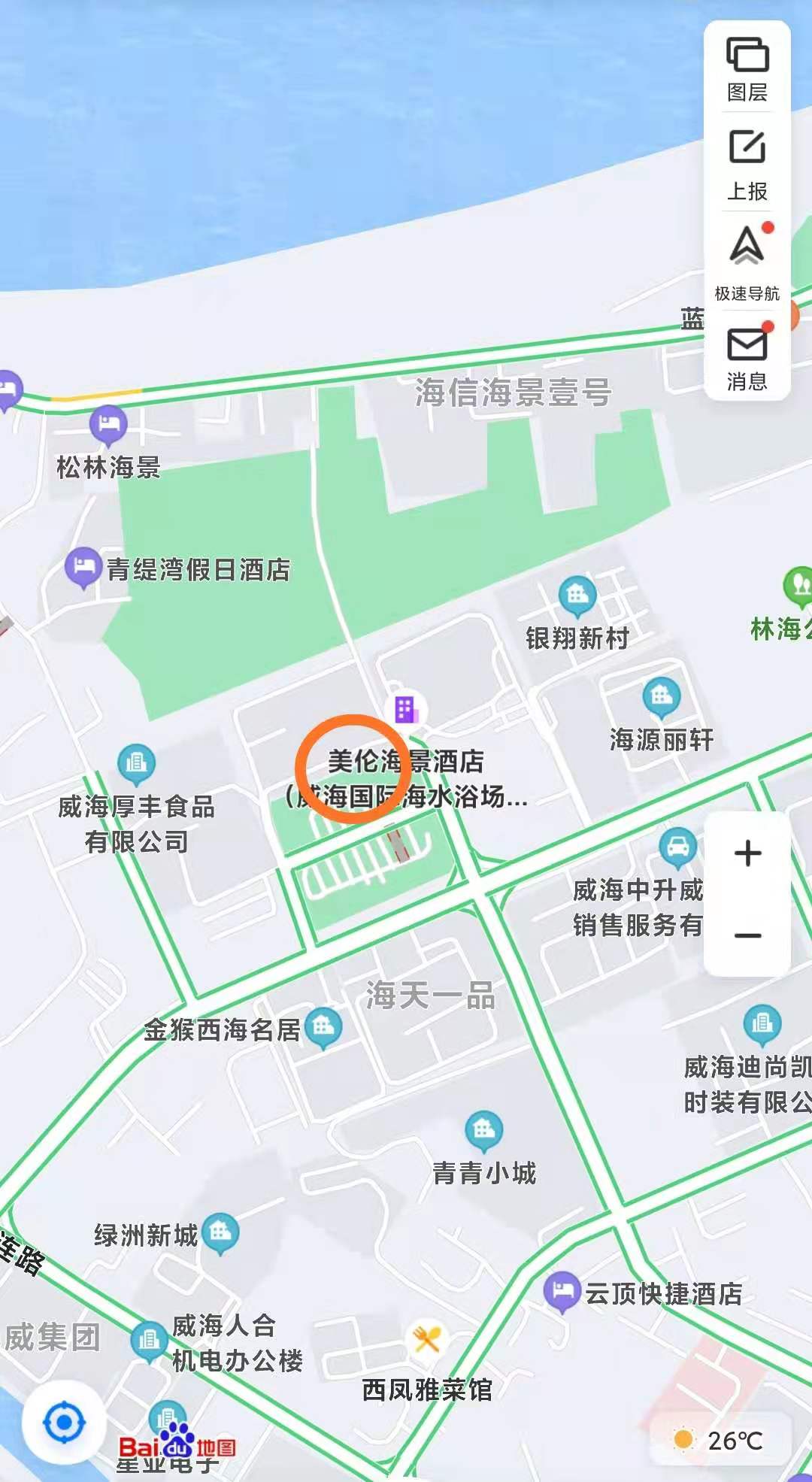 一、高铁1. 威海北站—美伦海景酒店乘坐K2路或123路公交车至火炬大厦下车，全程5公里，出租车费用约13元。2. 威海站—美伦海景酒店乘坐K1路或12路公交车至火炬大厦下车，全程20公里，出租车费用约50元。二、飞机1. 威海大水泊国际机场—美伦海景酒店乘坐机场大巴直达酒店，往返程咨询电话0631-8641788。出租车费用约115元。2. 烟台蓬莱国际机场—美伦海景酒店乘坐机场大巴到威海北站下车，转乘威海北站至酒店相关路线。姓名性别出生年月出生年月电子照片民族学历专业专业电子照片身份证号政治面貌政治面貌电子照片单位及部门电子照片职务职称电子照片联系方式手机           QQ           Email手机           QQ           Email手机           QQ           Email手机           QQ           Email手机           QQ           Email手机           QQ           Email手机           QQ           Email申报级别□初级         □中级□初级         □中级□初级         □中级□初级         □中级□初级         □中级□初级         □中级□初级         □中级通讯地址省      市       区        街道省      市       区        街道省      市       区        街道省      市       区        街道省      市       区        街道省      市       区        街道省      市       区        街道药品购销相关研究成果教学与工作经历拟担任课程及授课模块所在单位意见单位盖章                负责人：                                   2021年   月    日单位盖章                负责人：                                   2021年   月    日单位盖章                负责人：                                   2021年   月    日单位盖章                负责人：                                   2021年   月    日单位盖章                负责人：                                   2021年   月    日单位盖章                负责人：                                   2021年   月    日单位盖章                负责人：                                   2021年   月    日公司审核意见部门负责人：         2021年   月    日部门负责人：         2021年   月    日部门负责人：         2021年   月    日部门负责人：         2021年   月    日单位负责人：         2021年    月    日单位负责人：         2021年    月    日单位负责人：         2021年    月    日备注培训时间                      证书编号及颁发时间培训时间                      证书编号及颁发时间培训时间                      证书编号及颁发时间培训时间                      证书编号及颁发时间培训时间                      证书编号及颁发时间培训时间                      证书编号及颁发时间培训时间                      证书编号及颁发时间单位名称姓名性别出生年月职务/职称手机邮箱备注订房信息□否； □单住； □拼住，因威海为旅游旺季，考虑房价因素，建议与会人员拼住；如需单住，超出报销标准部分费用，由参会人员个人解决。需协助安排_ _ _日至_  __日住宿，共___间□否； □单住； □拼住，因威海为旅游旺季，考虑房价因素，建议与会人员拼住；如需单住，超出报销标准部分费用，由参会人员个人解决。需协助安排_ _ _日至_  __日住宿，共___间□否； □单住； □拼住，因威海为旅游旺季，考虑房价因素，建议与会人员拼住；如需单住，超出报销标准部分费用，由参会人员个人解决。需协助安排_ _ _日至_  __日住宿，共___间□否； □单住； □拼住，因威海为旅游旺季，考虑房价因素，建议与会人员拼住；如需单住，超出报销标准部分费用，由参会人员个人解决。需协助安排_ _ _日至_  __日住宿，共___间□否； □单住； □拼住，因威海为旅游旺季，考虑房价因素，建议与会人员拼住；如需单住，超出报销标准部分费用，由参会人员个人解决。需协助安排_ _ _日至_  __日住宿，共___间□否； □单住； □拼住，因威海为旅游旺季，考虑房价因素，建议与会人员拼住；如需单住，超出报销标准部分费用，由参会人员个人解决。需协助安排_ _ _日至_  __日住宿，共___间付款方式付款方式:账户汇款选择汇款的单位会议费汇至以下指定帐户户    名：上海医药职业技能培训中心学杂费存取专户开 户 行：中国银行上海市大连路支行账    号：452062552833付款方式:账户汇款选择汇款的单位会议费汇至以下指定帐户户    名：上海医药职业技能培训中心学杂费存取专户开 户 行：中国银行上海市大连路支行账    号：452062552833付款方式:账户汇款选择汇款的单位会议费汇至以下指定帐户户    名：上海医药职业技能培训中心学杂费存取专户开 户 行：中国银行上海市大连路支行账    号：452062552833付款方式:账户汇款选择汇款的单位会议费汇至以下指定帐户户    名：上海医药职业技能培训中心学杂费存取专户开 户 行：中国银行上海市大连路支行账    号：452062552833付款方式:账户汇款选择汇款的单位会议费汇至以下指定帐户户    名：上海医药职业技能培训中心学杂费存取专户开 户 行：中国银行上海市大连路支行账    号：452062552833付款方式:账户汇款选择汇款的单位会议费汇至以下指定帐户户    名：上海医药职业技能培训中心学杂费存取专户开 户 行：中国银行上海市大连路支行账    号：452062552833开票信息开票抬头（必填）：纳税人识别号（必填）：联系电话（必填）：邮寄地址：注：开票信息请务必填写。开票抬头（必填）：纳税人识别号（必填）：联系电话（必填）：邮寄地址：注：开票信息请务必填写。开票抬头（必填）：纳税人识别号（必填）：联系电话（必填）：邮寄地址：注：开票信息请务必填写。开票抬头（必填）：纳税人识别号（必填）：联系电话（必填）：邮寄地址：注：开票信息请务必填写。开票抬头（必填）：纳税人识别号（必填）：联系电话（必填）：邮寄地址：注：开票信息请务必填写。开票抬头（必填）：纳税人识别号（必填）：联系电话（必填）：邮寄地址：注：开票信息请务必填写。备注1.报名院校请及时发送回执至会议组指定邮箱ypgx2021@163.com2.参加人员报名后不能随意更改，如有变动，请提前一周告知会务组3.酒店标间费用：480元/天（含早餐）4.参加人员需在按时到达酒店办理报到手续5.参加师资培训的学员需要自带电脑1.报名院校请及时发送回执至会议组指定邮箱ypgx2021@163.com2.参加人员报名后不能随意更改，如有变动，请提前一周告知会务组3.酒店标间费用：480元/天（含早餐）4.参加人员需在按时到达酒店办理报到手续5.参加师资培训的学员需要自带电脑1.报名院校请及时发送回执至会议组指定邮箱ypgx2021@163.com2.参加人员报名后不能随意更改，如有变动，请提前一周告知会务组3.酒店标间费用：480元/天（含早餐）4.参加人员需在按时到达酒店办理报到手续5.参加师资培训的学员需要自带电脑1.报名院校请及时发送回执至会议组指定邮箱ypgx2021@163.com2.参加人员报名后不能随意更改，如有变动，请提前一周告知会务组3.酒店标间费用：480元/天（含早餐）4.参加人员需在按时到达酒店办理报到手续5.参加师资培训的学员需要自带电脑1.报名院校请及时发送回执至会议组指定邮箱ypgx2021@163.com2.参加人员报名后不能随意更改，如有变动，请提前一周告知会务组3.酒店标间费用：480元/天（含早餐）4.参加人员需在按时到达酒店办理报到手续5.参加师资培训的学员需要自带电脑1.报名院校请及时发送回执至会议组指定邮箱ypgx2021@163.com2.参加人员报名后不能随意更改，如有变动，请提前一周告知会务组3.酒店标间费用：480元/天（含早餐）4.参加人员需在按时到达酒店办理报到手续5.参加师资培训的学员需要自带电脑姓名姓名手机号码身份证号现住址（具体到社区）现住址（具体到社区）现住址（具体到社区）工作单位工作单位工作单位健康排查（流行病学史筛查）健康排查（流行病学史筛查）健康排查（流行病学史筛查）健康排查（流行病学史筛查）健康排查（流行病学史筛查）健康排查（流行病学史筛查）健康排查（流行病学史筛查）健康排查（流行病学史筛查）1本人及家人是否为新冠肺炎疑似、确诊病例、无症状感染者或密切接触者？本人及家人是否为新冠肺炎疑似、确诊病例、无症状感染者或密切接触者？本人及家人是否为新冠肺炎疑似、确诊病例、无症状感染者或密切接触者？本人及家人是否为新冠肺炎疑似、确诊病例、无症状感染者或密切接触者？本人及家人是否为新冠肺炎疑似、确诊病例、无症状感染者或密切接触者？本人及家人是否为新冠肺炎疑似、确诊病例、无症状感染者或密切接触者？〇是  〇否2本人及家人是否为新冠肺炎治愈者？本人及家人是否为新冠肺炎治愈者？本人及家人是否为新冠肺炎治愈者？本人及家人是否为新冠肺炎治愈者？本人及家人是否为新冠肺炎治愈者？本人及家人是否为新冠肺炎治愈者？〇是  〇否314天内，是否出现发热（体温≥37.3℃）或其他呼吸道疾病症状？14天内，是否出现发热（体温≥37.3℃）或其他呼吸道疾病症状？14天内，是否出现发热（体温≥37.3℃）或其他呼吸道疾病症状？14天内，是否出现发热（体温≥37.3℃）或其他呼吸道疾病症状？14天内，是否出现发热（体温≥37.3℃）或其他呼吸道疾病症状？14天内，是否出现发热（体温≥37.3℃）或其他呼吸道疾病症状？〇是  〇否4发热痊愈是否满48小时？（14天内体温正常者此条不填写）发热痊愈是否满48小时？（14天内体温正常者此条不填写）发热痊愈是否满48小时？（14天内体温正常者此条不填写）发热痊愈是否满48小时？（14天内体温正常者此条不填写）发热痊愈是否满48小时？（14天内体温正常者此条不填写）发热痊愈是否满48小时？（14天内体温正常者此条不填写）〇是  〇否514天内，本人及家人是否有疫情高风险地区旅居史及接触史？14天内，本人及家人是否有疫情高风险地区旅居史及接触史？14天内，本人及家人是否有疫情高风险地区旅居史及接触史？14天内，本人及家人是否有疫情高风险地区旅居史及接触史？14天内，本人及家人是否有疫情高风险地区旅居史及接触史？14天内，本人及家人是否有疫情高风险地区旅居史及接触史？〇是  〇否614天内，本人及家人是否有疫情中风险地区旅居史及接触史？14天内，本人及家人是否有疫情中风险地区旅居史及接触史？14天内，本人及家人是否有疫情中风险地区旅居史及接触史？14天内，本人及家人是否有疫情中风险地区旅居史及接触史？14天内，本人及家人是否有疫情中风险地区旅居史及接触史？14天内，本人及家人是否有疫情中风险地区旅居史及接触史？〇是  〇否714天内，本人及家人是否有境外旅居史或接触史？14天内，本人及家人是否有境外旅居史或接触史？14天内，本人及家人是否有境外旅居史或接触史？14天内，本人及家人是否有境外旅居史或接触史？14天内，本人及家人是否有境外旅居史或接触史？14天内，本人及家人是否有境外旅居史或接触史？〇是  〇否821天内，所在社区（村居）是否发生过疫情？21天内，所在社区（村居）是否发生过疫情？21天内，所在社区（村居）是否发生过疫情？21天内，所在社区（村居）是否发生过疫情？21天内，所在社区（村居）是否发生过疫情？21天内，所在社区（村居）是否发生过疫情？〇是  〇否9本人及家庭成员是否有从事进口冷链食品行业人员？本人及家庭成员是否有从事进口冷链食品行业人员？本人及家庭成员是否有从事进口冷链食品行业人员？本人及家庭成员是否有从事进口冷链食品行业人员？本人及家庭成员是否有从事进口冷链食品行业人员？本人及家庭成员是否有从事进口冷链食品行业人员？〇是  〇否备注：1.中高风险地区根据国家相关部门通知实时调整，请及时查询。2.14天内有发热等可疑症状者需携带7日内的核酸检测阴性报告，否则不得参会。若健康码为非绿码或来自中高风险地区，按照威海市有关政策执行，请提前咨询威海市疾控。4.本表请提前填写，打印后报到时提交会务组。备注：1.中高风险地区根据国家相关部门通知实时调整，请及时查询。2.14天内有发热等可疑症状者需携带7日内的核酸检测阴性报告，否则不得参会。若健康码为非绿码或来自中高风险地区，按照威海市有关政策执行，请提前咨询威海市疾控。4.本表请提前填写，打印后报到时提交会务组。备注：1.中高风险地区根据国家相关部门通知实时调整，请及时查询。2.14天内有发热等可疑症状者需携带7日内的核酸检测阴性报告，否则不得参会。若健康码为非绿码或来自中高风险地区，按照威海市有关政策执行，请提前咨询威海市疾控。4.本表请提前填写，打印后报到时提交会务组。备注：1.中高风险地区根据国家相关部门通知实时调整，请及时查询。2.14天内有发热等可疑症状者需携带7日内的核酸检测阴性报告，否则不得参会。若健康码为非绿码或来自中高风险地区，按照威海市有关政策执行，请提前咨询威海市疾控。4.本表请提前填写，打印后报到时提交会务组。备注：1.中高风险地区根据国家相关部门通知实时调整，请及时查询。2.14天内有发热等可疑症状者需携带7日内的核酸检测阴性报告，否则不得参会。若健康码为非绿码或来自中高风险地区，按照威海市有关政策执行，请提前咨询威海市疾控。4.本表请提前填写，打印后报到时提交会务组。备注：1.中高风险地区根据国家相关部门通知实时调整，请及时查询。2.14天内有发热等可疑症状者需携带7日内的核酸检测阴性报告，否则不得参会。若健康码为非绿码或来自中高风险地区，按照威海市有关政策执行，请提前咨询威海市疾控。4.本表请提前填写，打印后报到时提交会务组。备注：1.中高风险地区根据国家相关部门通知实时调整，请及时查询。2.14天内有发热等可疑症状者需携带7日内的核酸检测阴性报告，否则不得参会。若健康码为非绿码或来自中高风险地区，按照威海市有关政策执行，请提前咨询威海市疾控。4.本表请提前填写，打印后报到时提交会务组。备注：1.中高风险地区根据国家相关部门通知实时调整，请及时查询。2.14天内有发热等可疑症状者需携带7日内的核酸检测阴性报告，否则不得参会。若健康码为非绿码或来自中高风险地区，按照威海市有关政策执行，请提前咨询威海市疾控。4.本表请提前填写，打印后报到时提交会务组。本人承诺：严格遵守各级政府及山东药品食品职业学院关于新冠肺炎疫情防控工作的各项要求。以上信息属实，如有虚报、瞒报，本人愿承担责任及后果。签字：          日期：本人承诺：严格遵守各级政府及山东药品食品职业学院关于新冠肺炎疫情防控工作的各项要求。以上信息属实，如有虚报、瞒报，本人愿承担责任及后果。签字：          日期：本人承诺：严格遵守各级政府及山东药品食品职业学院关于新冠肺炎疫情防控工作的各项要求。以上信息属实，如有虚报、瞒报，本人愿承担责任及后果。签字：          日期：本人承诺：严格遵守各级政府及山东药品食品职业学院关于新冠肺炎疫情防控工作的各项要求。以上信息属实，如有虚报、瞒报，本人愿承担责任及后果。签字：          日期：本人承诺：严格遵守各级政府及山东药品食品职业学院关于新冠肺炎疫情防控工作的各项要求。以上信息属实，如有虚报、瞒报，本人愿承担责任及后果。签字：          日期：本人承诺：严格遵守各级政府及山东药品食品职业学院关于新冠肺炎疫情防控工作的各项要求。以上信息属实，如有虚报、瞒报，本人愿承担责任及后果。签字：          日期：本人承诺：严格遵守各级政府及山东药品食品职业学院关于新冠肺炎疫情防控工作的各项要求。以上信息属实，如有虚报、瞒报，本人愿承担责任及后果。签字：          日期：本人承诺：严格遵守各级政府及山东药品食品职业学院关于新冠肺炎疫情防控工作的各项要求。以上信息属实，如有虚报、瞒报，本人愿承担责任及后果。签字：          日期：